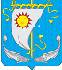 СОВЕТ ДЕПУТАТОВ СЕЛЬСКОГО ПОСЕЛЕНИЯ«АНДЕГСКИЙ СЕЛЬСОВЕТ» ЗАПОЛЯРНОГО РАЙОНАНЕНЕЦКОГО АВТОНОМНОГО ОКРУГАВторое заседание 7 – го созываРЕШЕНИЕот 19.10.2022  года №  3ОБ УТВЕРЖДЕНИИ ПОЛОЖЕНИЯ «ОБ АДМИНИСТРАТИВНОЙ КОМИССИИСЕЛЬСКОГО ПОСЕЛЕНИЯ «АНДЕГСКИЙ СЕЛЬСОВЕТ» ЗАПОЛЯРНОГО РАЙОНАНЕНЕЦКОГО АВТОНОМНОГО ОКРУГА»Руководствуясь Законом Ненецкого автономного округа от 01.10.2009 № 59-ОЗ «Об административных комиссиях в Ненецком автономном округе и наделении органов местного самоуправления муниципальных образований Ненецкого автономного округа отдельными государственными полномочиями Ненецкого автономного округа в сфере административных правонарушений», Совет депутатов Сельского поселения  «Андегский  сельсовет» ЗР  НАО РЕШИЛ:1. Утвердить прилагаемое Положение об Административной комиссии Сельского поселения «Андегский сельсовет» Ненецкого автономного округа.2. Признать утратившими силу Постановление Администрации муниципального образования «Андегский сельсовет» Ненецкого автономного округа от 19 июня 2017 г. «Об утверждении Положения об административной комиссии муниципального образования «Андегский сельсовет» Ненецкого автономного округа». .3. Настоящее Решение вступает в силу со дня его подписания и подлежит официальному опубликованию.Глава Сельского поселения«Андегский сельсовет» ЗР НАО                                                          В.Ф. АбакумоваУтвержденоРешением Совета депутатовСельского поселения «Андегский сельсовет» ЗР НАОот 19.10.2022 г. № 3 Положение об Административной комиссии Сельского поселения «Андегский сельсовет» Заполярного района Ненецкого автономного округа1. Общие положения1.1 Административная комиссия Сельского поселения «Андегский сельсовет» Заполярного района Ненецкого автономного округа (далее - Административная комиссия) является постоянно действующим коллегиальным органом, образованным для рассмотрения дел об административных правонарушениях.1.2. Перечень дел об административных правонарушениях, подведомственных Административной комиссии, устанавливается Законом Ненецкого автономного округа от 29.07.2009 № 366-ОЗ «Об административных правонарушениях».Административная комиссия рассматривает дела об административных правонарушениях в порядке, установленном Кодексом Российской Федерации об административных правонарушениях.2. Порядок создания и состав Административной комиссии2.1. Создание, прекращение деятельности Административной комиссии, утверждение ее состава  принимается Решением Совета депутатов Сельского поселения «Андегский сельсовет» Заполярного района Ненецкого автономного округа (далее - Совет депутатов).2.2. Административная комиссия формируется Советом депутатов в количестве пяти членов по представлению Главы Сельского поселения «Андегский сельсовет» Заполярного района Ненецкого автономного округа.2.3. В состав Административной комиссии входят председатель, заместитель председателя, ответственный секретарь и другие члены административной комиссии.2.4. Председатель, заместитель председателя, другие члены административной комиссии, а также ответственный секретарь административной комиссии участвуют в ее деятельности в порядке исполнения своих должностных или общественных обязанностей. 2.5. Членами административной комиссии могут быть представители органов местного самоуправления Сельского поселения «Андегский сельсовет» Заполярного района Ненецкого автономного округа, представители органов государственной власти, в том числе депутаты, государственные и муниципальные служащие, представители полиции, общественных объединений. 2.6. Членом Административной комиссии может быть гражданин Российской Федерации, достигший возраста 18 лет, давший письменное согласие войти в состав Административной комиссии.2.7. Лицо не может быть членом Административной комиссии, если:1) оно признано вступившим в силу решением суда недееспособным или ограниченно дееспособным;2) в отношении него вступил в законную силу обвинительный приговор суда или оно имеет неснятую или непогашенную судимость.2.8. Полномочия члена Административной комиссии прекращаются в случае:1) подачи в Совет депутатов письменного заявления о сложении полномочий;2) наступления обстоятельств, препятствующих пребыванию в составе Административной комиссии;3) прекращения гражданства Российской Федерации или приобретения гражданства иностранного государства;4) неисполнения обязанностей члена Административной комиссии, выразившегося в систематическом (более трех раз подряд) уклонении без уважительных причин от участия в заседаниях Административной комиссии;5) принятия соответствующего решения Советом депутатов;6) смерти;7) признания безвестно отсутствующим или объявления умершим;8) ликвидации Административной комиссии.3. Полномочия членов Административной комиссии3.1. Председатель Административной комиссии:1) возглавляет Административную комиссию и руководит ее деятельностью;2) распределяет между членами Административной комиссии обязанности по предварительной подготовке дел об административных правонарушениях к рассмотрению на заседаниях Административной комиссии, дает поручения заместителю председателя Административной комиссии и ответственному секретарю Административной комиссии;3) планирует деятельность Административной комиссии, созывает ее заседания и утверждает повестку дня каждого ее заседания;4) председательствует на заседаниях Административной комиссии, подписывает протоколы о рассмотрении дел об Административных правонарушениях, постановления, определения, представления и иные документы Административной комиссии;5) осуществляет иные полномочия, предусмотренные законодательством об административных правонарушениях.3.2. Заместитель председателя Административной комиссии:1) исполняет обязанности председателя административной комиссии в период его временного отсутствия или в случае прекращения его полномочий; 2) исполняет поручения председателя административной комиссии; 3) осуществляет иные полномочия в соответствии с положением об административной комиссии. 3.3. Ответственный секретарь Административной комиссии:1) исполняет обязанности председателя административной комиссии в период временного отсутствия председателя и заместителя председателя административной комиссии или в случае прекращения их полномочий; 2) исполняет поручения председателя административной комиссии; 3) организует подготовку материалов дел об административных правонарушениях к рассмотрению на заседании административной комиссии; 4) извещает членов административной комиссии и участников производства по делам об административных правонарушениях о времени и месте проведения заседания административной комиссии, знакомит их с материалами дел об административных правонарушениях; 5) ведет, оформляет и подписывает протоколы о рассмотрении дел об административных правонарушениях; 6) оформляет постановления, определения, представления и иные документы административной комиссии; 7) организует объявление постановлений по делам об административных правонарушениях, вручение их копий и их рассылку; 8) направляет жалобы на постановления и определения административной комиссии, поступившие в административную комиссию со всеми материалами дела в соответствующий районный или арбитражный суд в течение трех суток со дня поступления жалобы; 9) организует обращение постановлений по делам об административных правонарушениях к исполнению; 10) в пределах своей компетенции осуществляет контроль за исполнением определений, представлений, вынесенных административной комиссией; 11) ведет делопроизводство административной комиссии; 12) осуществляет иные полномочия в соответствии с положением об административной комиссии. 3.4. Члены Административной комиссии:1) вправе предварительно, до начала заседания административной комиссии, знакомиться с материалами дел об административных правонарушениях; 2) участвуют в заседаниях административной комиссии с правом решающего голоса по всем вопросам повестки дня; 3) не вправе воздерживаться при голосовании или уклоняться от голосования в ходе рассмотрения дела об административном правонарушении; 4) вправе на заседании административной комиссии задавать вопросы участникам производства по делу об административном правонарушении; 5) вправе участвовать в исследовании доказательств по делу об административном правонарушении; 6) вправе вносить предложения по всем возникающим в ходе рассмотрения дел об административных правонарушениях вопросам; 7) не вправе разглашать ставшие им известными в связи с рассмотрением дел об административных правонарушениях сведения, составляющие охраняемую законом тайну, или иные сведения, разглашение которых способно привести к нарушению прав и законных интересов граждан. 4. Порядок работы Административной комиссии4.1. Рассмотрение Административной комиссией дел об административных правонарушениях, вынесение ею постановлений, определений и представлений допускается только на заседании административной комиссии.4.2. Заседание Административной комиссии считается правомочным, если на нем присутствует не менее двух третей от общего числа членов Административной комиссии. Члены Административной комиссии заблаговременно извещаются о времени и месте проведения заседания административной комиссии.4.3. Постановления, определения, представления и иные документы Административной комиссии считаются принятыми, если за них проголосовало более половины от числа назначенных членов Административной комиссии. При равенстве голосов решающим голосом обладает председатель Административной комиссии.5. Правовое положение архивных документов в сфере административных правонарушенийАрхивные документы в сфере административных правонарушений, относятся к собственности Сельского поселения «Андегский сельсовет» Заполярного района Ненецкого автономного округа.6. Финансовое и материальное обеспечение Административной комиссии6.1. Финансовое обеспечение деятельности Административной комиссии осуществляется за счет предоставляемой местному бюджету субвенции из окружного бюджета, рассчитанной в соответствии с методикой, утвержденной Законом Ненецкого автономного округа от 01.10.2009 № 59-ОЗ «Об административных комиссиях в Ненецком автономном округе и наделении органов местного самоуправления муниципальных образований Ненецкого автономного округа отдельными государственными полномочиями Ненецкого автономного округа в сфере административных правонарушений».6.2. Материальные средства передаются в виде имущества, принадлежащего на праве собственности и составляющего казну Ненецкого автономного округа.